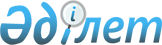 О внесении изменений в Решение Комиссии Таможенного союза от 20 сентября 2010 г. № 378Решение Коллегии Евразийской экономической комиссии от 22 декабря 2015 года № 168      Примечание РЦПИ!

      Решение вступило в силу 22.01.2016 - сайт Евразийского экономического союза.

      В соответствии с пунктом 14 Положения о Евразийской экономической комиссии (приложение № 1 к Договору о Евразийском экономическом союзе от 29 мая 2014 года) Коллегия Евразийской экономической комиссии решила:



      1. Внести в Решение Комиссии Таможенного союза от 20 сентября 2010 г. № 378 «О классификаторах, используемых для заполнения таможенных деклараций» изменения согласно приложению.



      2. Настоящее Решение вступает в силу по истечении 30 календарных дней с даты его официального опубликования.      Председатель Коллегии

      Евразийской экономической комиссии         В. Христенко

ПРИЛОЖЕНИЕ           

к Решению Коллегии        

Евразийской экономической комиссии

от 22 декабря 2015 г. № 168    

ИЗМЕНЕНИЯ,

вносимые в Решение Комиссии Таможенного союза от 20 сентября

2010 г. № 378

      1. В абзаце восемнадцатом пункта 1 слово «процедуры» исключить.



      2. В классификаторе особенностей перемещения товаров (Приложение 2):



      а) позицию с кодом 032 заменить позициями следующего содержания:

      б) позицию с кодом 061 дополнить словами «для проведения исследований и испытаний».



      3. В классификаторе льгот по уплате таможенных платежей (Приложение 7):



      а) в подразделе 1.1:



      после позиции с кодом ЗШ дополнить позициями следующего содержания:

      позицию с кодом ПЛ после слов «820 тонн в год» дополнить словами «, товаров подсубпозиций 3920 20 210 1 и 3920 20 210 9 ТН ВЭД ЕАЭС в объеме не более 75 тонн в год»;



      б) в разделе 3: 



      подразделы 3.1 – 3.3 изложить в следующей редакции:3.1.1. Льготы по уплате таможенных сборов за таможенное декларирование, предусмотренные законодательными актами Республики Казахстан3.1.2. Льготы по уплате таможенных сборов за таможенное декларирование, предусмотренные международными договорами Республики Казахстан

      в подразделе 3.4:



      пункт 3.4.1 изложить в следующей редакции:

      в пункте 3.4.2:



      позиции с кодами ГР, БТ, МЛ и БГ исключить;



      дополнить позициями следующего содержания:

      в) в разделе 4:



      в пункте 4.2.1:



      в позициях с кодами АВ, БВ и ВВ слова «вывозимых за пределы территории Российской Федерации» заменить словом «перемещаемых»;



      дополнить позициями следующего содержания:

      пункт 4.2.2 дополнить позицией следующего содержания:

      в пункте 4.4.1:



      после позиции с кодом РМ дополнить позицией следующего содержания:

      дополнить позицией следующего содержания:

      пункт 4.4.2 дополнить позицией следующего содержания:

      4. В классификаторе видов документов и сведений, используемых при таможенном декларировании (Приложение 8):



      а) в разделе 5:



      после позиции с кодом 05014 дополнить позициями следующего содержания:

      позицию с кодом 05022 изложить в следующей редакции:

      в позиции с кодом 05023 слова «документа, указанного в позиции с кодом 05022» заменить словами «документов, указанных в позициях с кодами 05019, 05020, 05022, 05024 – 05028»;



      после позиции с кодом 05023 дополнить позициями следующего содержания:

      б) раздел 10 после позиции с кодом 10043 дополнить позицией следующего содержания:

      в) дополнить разделом 11 следующего содержания:

      г) дополнить сноской со знаком «**» следующего содержания:

      «** Раздел применяется при декларировании товаров на территории Российской Федерации.».



      5. В классификаторе видов налогов, сборов и иных платежей, взимание которых возложено на таможенные органы (Приложение 9):



      а) в разделе 2:



      подраздел 2.4 изложить в следующей редакции:

      в подразделе 2.5:



      в пункте 2.5.1:



      позицию с кодом 4012 дополнить словами «(за исключением дистиллятов винного, виноградного, плодового, коньячного, кальвадосного, вискового)»;



      позицию с кодом 4032 заменить позициями следующего содержания: 

      позицию с кодом 4062 заменить позициями следующего содержания: 

      в позиции с кодом 4082 слово «масло» заменить словами «моторные масла»;



      позицию с кодом 4092 заменить позициями следующего содержания: 

      позицию с кодом 4102 дополнить словами «с нормативным (стандартизированным) содержанием объемной доли этилового спирта до 0,5 % включительно»;



      позицию с кодом 4112 заменить позициями следующего содержания:

      позиции с кодами 4122, 4132 и 4142 изложить в следующей редакции:

      позицию с кодом 47X2 исключить;



      в пункте 2.5.2:



      позицию с кодом 4013 дополнить словами «(за исключением дистиллятов винного, виноградного, плодового, коньячного, кальвадосного, вискового)»;



      позицию с кодом 4033 заменить позициями следующего содержания:

      позицию с кодом 4063 заменить позициями следующего содержания:

      в позиции с кодом 4083 слово «масло» заменить словами «моторные масла»;



      позицию с кодом 4093 заменить позициями следующего содержания: 

      позицию с кодом 4103 дополнить словами «с нормативным (стандартизированным) содержанием объемной доли этилового спирта до 0,5 % включительно»;



      позицию с кодом 4113 заменить позициями следующего содержания:

      позиции с кодами 4123, 4133 и 4143 изложить в следующей редакции:

      позицию с кодом 47X3 исключить;



      в подразделе 2.6:



      позицию с кодом 7010 исключить;



      позицию «Штрафы» изложить в следующей редакции:

      в подразделе 2.7:



      позицию с кодом 9060 исключить;



      после позиции с кодом 9130 дополнить позицией следующего содержания:

      б) подразделы 5.2 и 5.3 раздела 5 заменить подразделами следующего содержания:

      «5.2. Вывозная таможенная пошлина

      в) сноску со знаком «<4>» исключить.



      6. В классификаторе мер обеспечения соблюдения таможенного транзита (Приложение 18):



      а) в позиции с кодом 00 слова «под кодами 07 и 08» заменить словами «в позициях с кодами 07, 08, 60 – 63»;



      б) после позиции с кодом 09 дополнить позициями следующего содержания:

      в) позицию с кодом 10 заменить позициями следующего содержания:

      г) сноску со знаком «*» изложить в следующей редакции:

      «* Код формируется центральным таможенным органом государства – члена Евразийского экономического союза с учетом следующих особенностей:

      а) первая цифра кода принимает значение:

      1 – для Республики Армения;

      2 – для Республики Беларусь;

      3 – для Республики Казахстан;

      4 – для Кыргызской Республики;

      5 – для Российской Федерации;

      б) вторая цифра кода принимает значение от 1 до 9.».
					© 2012. РГП на ПХВ «Институт законодательства и правовой информации Республики Казахстан» Министерства юстиции Республики Казахстан
				«032Товары, перемещаемые для официального пользования дипломатическими представительствами, консульскими учреждениями иностранных государств, расположенными на таможенной территории Евразийского экономического союза033Товары, перемещаемые международными межгосударственными и межправительственными организациями, представительствами иностранных государств при них, расположенными на таможенной территории Евразийского экономического союза»;«Освобождение от уплаты ввозной таможенной пошлины в отношении полиэтилена в гранулах черного цвета, содержащего 2,0 мас.% или более, но не более 2,5 мас.% технического углерода (сажи), классифицируемого в подсубпозиции 3901 20 900 9 ТН ВЭД ЕАЭС и ввозимого в Республику Казахстан в период с 1 января по 31 декабря 2015 г. включительно в объеме не более 100 тыс. тонн, предназначенного для производства полимерных труб, используемых в рамках реализации государственных программ по водоснабжению, газификации и модернизации жилищно-коммунального хозяйства Республики Казахстан, при условии представления в таможенные органы подтверждения целевого ввоза товара, выданного Министерством по инвестициям и развитию Республики Казахстан и содержащего сведения о количестве товара и организации, осуществляющей ввоз такого товараПЭПЭОсвобождение от уплаты ввозной таможенной пошлины в отношении ванадий-алюминиевой лигатуры, классифицируемой кодом 8112 92 910 0 ТН ВЭД ЕАЭС, предназначенной для производства титановых слитков, сплавов и слябов и ввозимой в Республику Казахстан в период с 1 июня 2015 г. по 31 декабря 2016 г. включительно в объеме не более 300 тонн в 2015 году и не более 600 тонн в 2016 году, при условии предоставления в таможенные органы подтверждения целевого назначения ввозимого товара, выданного уполномоченным органом Республики Казахстан и содержащего сведения о количестве товара и организациях, осуществляющих поставку и ввоз такого товараОсвобождение от уплаты ввозной таможенной пошлины в отношении ванадий-алюминиевой лигатуры, классифицируемой кодом 8112 92 910 0 ТН ВЭД ЕАЭС, предназначенной для производства титановых слитков, сплавов и слябов и ввозимой в Республику Казахстан в период с 1 июня 2015 г. по 31 декабря 2016 г. включительно в объеме не более 300 тонн в 2015 году и не более 600 тонн в 2016 году, при условии предоставления в таможенные органы подтверждения целевого назначения ввозимого товара, выданного уполномоченным органом Республики Казахстан и содержащего сведения о количестве товара и организациях, осуществляющих поставку и ввоз такого товараВЛ»;«3.1. Льготы по уплате таможенных сборов за таможенное декларированиеОсвобождение от уплаты таможенных сборов за таможенное декларирование в отношении транспортных средств, осуществляющих регулярные международные перевозки грузов, багажа и пассажиров, а также предметов материально-технического снабжения, снаряжения, топлива, продовольствия и другого имущества, необходимых для их эксплуатации во время следования в пути, в пунктах промежуточной остановки или приобретенных за границей в связи с ликвидацией аварии (поломки) данных транспортных средствТСОсвобождение от уплаты таможенных сборов за таможенное декларирование в отношении предметов материально-технического снабжения, снаряжения, топлива, продовольствия и другого имущества, вывозимых за пределы таможенной территории Евразийского экономического союза для обеспечения производственной деятельности казахстанских или арендованных (зафрахтованных) казахстанскими лицами морских судов, ведущих морской промысел, а также продукции их промысла, ввозимой на территорию Республики КазахстанСМОсвобождение от уплаты таможенных сборов за таможенное декларирование в отношении банкнот и монет национальной и иностранной валюты (кроме банкнот и монет, представляющих собой культурно-историческую ценность), а также ценных бумагДНОсвобождение от уплаты таможенных сборов за таможенное декларирование в отношении товаров, за исключением подакцизных, ввозимых в качестве гуманитарной помощиБГОсвобождение от уплаты таможенных сборов за таможенное декларирование в отношении товаров, за исключением подакцизных (кроме легковых автомобилей, специально предназначенных для медицинских целей), ввозимых в целях благотворительной помощи по линии государств, правительств государств, международных организацийБПОсвобождение от уплаты таможенных сборов за таможенное декларирование в отношении товаров, за исключением подакцизных (кроме легковых автомобилей, специально предназначенных для медицинских целей), ввозимых в целях оказания технического содействия по линии государств, правительств государств, международных организацийТХОсвобождение от уплаты таможенных сборов за таможенное декларирование в отношении товаров, приобретаемых за счет средств грантов, предоставленных по линии государств, правительств государств, а также международных организаций, определенных в соответствии с налоговым законодательством Республики КазахстанГРОсвобождение от уплаты таможенных сборов за таможенное декларирование в отношении сырья, ввозимого Национальным Банком Республики Казахстан и его филиалами, представительствами и организациями для производства денежных знаковДСОсвобождение от уплаты таможенных сборов за таможенное декларирование в отношении товаров, ввозимых и вывозимых для официального пользования иностранными дипломатическими и приравненными к ним представительствами, консульскими учреждениями, а также для личного пользования лицами, относящимися к дипломатическому и административно-техническому персоналу этих представительств, включая членов их семей, проживающих вместе с ними, не являющихся гражданами Республики Казахстан и освобождаемых в соответствии с международными договорами Республики КазахстанМДОсвобождение от уплаты таможенных сборов за таможенное декларирование в отношении товаров, ввозимых для международных межгосударственных и межправительственных организаций, представительств иностранных государств при них, а также для персонала этих организаций и представительств и членов их семейМЮОсвобождение от уплаты таможенных сборов за таможенное декларирование в отношении товаров, ввозимых в рамках международных договоров о воздушном сообщенииМВОсвобождение от уплаты таможенных сборов за таможенное декларирование в отношении товаров, ввозимых в рамках международных договоров об автомобильном сообщенииМАОсвобождение от уплаты таможенных сборов за таможенное декларирование в отношении товаров, ввозимых в рамках международных договоров в области предотвращения распространения ядерного оружияПРОсвобождение от уплаты таможенных сборов за таможенное декларирование в отношении продукции военного назначения и военной техники, ввозимых в рамках международных договоровВТОсвобождение от уплаты таможенных сборов за таможенное декларирование в отношении товаров, ввозимых в рамках международных договоров о сотрудничестве в области гражданской обороны, предупреждения и ликвидации чрезвычайных ситуацийМГОсвобождение от уплаты таможенных сборов за таможенное декларирование в отношении товаров, ввозимых в рамках иных международных договоров Республики КазахстанМС3.1.3. Освобождение от уплаты таможенных сборов за таможенное декларирование в отношении товаров, помещаемых под таможенную процедуру отказа в пользу государстваПП3.1.4. Освобождение от уплаты таможенных сборов за таможенное декларирование в отношении товаров не используется (не запрашивается)ОО3.1.5. Иные, не поименованные в подразделе 3.1, льготы по уплате таможенных сборов за таможенное декларированиеСИ3.2. Льготы по уплате таможенных пошлин3.2. Льготы по уплате таможенных пошлин3.2.1. Льготы по уплате таможенных пошлин, предусмотренные международными договорами Республики Казахстан, подписанными до 1 января 2010 г.3.2.1. Льготы по уплате таможенных пошлин, предусмотренные международными договорами Республики Казахстан, подписанными до 1 января 2010 г.Освобождение от уплаты таможенных пошлин в отношении товаров, ввозимых для международных межгосударственных и межправительственных организаций, представительств иностранных государств при них, а также для персонала этих организаций и представительств и членов их семейМЮОсвобождение от уплаты таможенных пошлин в отношении товаров, ввозимых в рамках международных договоров о воздушном сообщенииМВОсвобождение от уплаты таможенных пошлин в отношении товаров, ввозимых в рамках международных договоров об автомобильном сообщенииМАОсвобождение от уплаты таможенных пошлин в отношении товаров, ввозимых в рамках международных договоров в области предотвращения распространения ядерного оружияПРОсвобождение от уплаты таможенных пошлин в отношении продукции военного назначения и военной техники, ввозимых в рамках международных договоровВТОсвобождение от уплаты таможенных пошлин в отношении товаров, ввозимых в рамках международных договоров о сотрудничестве в области гражданской обороны, предупреждения и ликвидации чрезвычайных ситуацийМГОсвобождение от уплаты таможенных пошлин в отношении товаров, ввозимых в рамках иных международных договоров Республики КазахстанМС3.2.2. Тарифная преференция в виде освобождения от уплаты таможенной пошлины в отношении товаров, происходящих и ввозимых из государств, образующих вместе с Республикой Казахстан зону свободной торговли, а также товаров, происходящих и вывозимых из Республики Казахстан в государства, образующие вместе с Республикой Казахстан зону свободной торговлиЭК3.2.3. Иные, не поименованные в подразделах 1.1 и 3.2, льготы по уплате таможенной пошлиныПИ3.3. Льготы по уплате акциза3.3. Льготы по уплате акциза3.3.1. Льготы по уплате акциза, предусмотренные законодательными актами Республики Казахстан3.3.1. Льготы по уплате акциза, предусмотренные законодательными актами Республики КазахстанОсвобождение от уплаты акциза в отношении подакцизных товаров, необходимых для эксплуатации транспортных средств, осуществляющих международные перевозки, во время следования в пути и в пунктах промежуточной остановкиТОсвобождение от уплаты акциза в отношении подакцизных товаров, оказавшихся вследствие повреждения до пропуска их через таможенную границу Евразийского экономического союза не пригодными к использованию в качестве изделий и материаловФОсвобождение от уплаты акциза в отношении спиртосодержащей продукции медицинского назначения (кроме бальзамов), зарегистрированной в соответствии с законодательством Республики КазахстанСОсвобождение от уплаты акциза в отношении подакцизных товаров, ввезенных для официального пользования иностранными дипломатическими и приравненными к ним представительствами, а также для личного пользования лицами из числа дипломатического и административно-технического персонала этих представительств, включая членов их семей, проживающих вместе с нимиДОсвобождение от уплаты акциза в отношении подакцизных товаров, перемещаемых через таможенную границу Евразийского экономического союза, освобождаемых на территории Республики Казахстан в рамках таможенных процедур, установленных международными договорами и актами, составляющими право Евразийского экономического союза, и (или) таможенным законодательством Республики Казахстан, за исключением таможенной процедуры выпуска для внутреннего потребленияП3.3.2. Льготы по уплате акциза, предусмотренные международными договорами Республики Казахстан3.3.2. Льготы по уплате акциза, предусмотренные международными договорами Республики КазахстанОсвобождение от уплаты акциза в отношении подакцизных товаров, ввозимых для международных межгосударственных и межправительственных организаций, представительств иностранных государств при них, а также для персонала этих организаций и представительств и членов их семейМОсвобождение от уплаты акциза в отношении товаров, ввозимых в рамках международных договоров о воздушном сообщенииБОсвобождение от уплаты акциза в отношении товаров, ввозимых в рамках международных договоров об автомобильном сообщенииЕОсвобождение от уплаты акциза в отношении товаров, ввозимых в рамках международных договоров в области предотвращения распространения ядерного оружияЖОсвобождение от уплаты акциза в отношении продукции военного назначения и военной техники, ввозимых в рамках международных договоровЗОсвобождение от уплаты акциза в отношении товаров, ввозимых в рамках международных договоров о сотрудничестве в области гражданской обороны, предупреждения и ликвидации чрезвычайных ситуацийХОсвобождение от уплаты акциза в отношении товаров, ввозимых в рамках иных международных договоров Республики КазахстанЮ3.3.3. Иные, не поименованные в подразделах 1.2 и 3.3, льготы по уплате акциза в отношении подакцизных товаров, ввозимых на таможенную территорию Евразийского экономического союзаИ»;«3.4.1. Льготы по уплате НДС, предусмотренные международными договорами Республики Казахстан«3.4.1. Льготы по уплате НДС, предусмотренные международными договорами Республики КазахстанОсвобождение от уплаты НДС в отношении товаров, ввозимых для международных межгосударственных и межправительственных организаций, представительств иностранных государств при них, а также для персонала этих организаций и представительств и членов их семейМЮОсвобождение от уплаты НДС в отношении товаров, ввозимых в рамках международных договоров о воздушном сообщенииМВОсвобождение от уплаты НДС в отношении товаров, ввозимых в рамках международных договоров об автомобильном сообщенииМАОсвобождение от уплаты НДС в отношении товаров, ввозимых в рамках международных договоров в области предотвращения распространения ядерного оружияПРОсвобождение от уплаты НДС в отношении продукции военного назначения и военной техники, ввозимых в рамках международных договоровВТОсвобождение от уплаты НДС в отношении товаров, ввозимых в рамках международных договоров о сотрудничестве в области гражданской обороны, предупреждения и ликвидации чрезвычайных ситуацийМГ»;«Освобождение от уплаты НДС в отношении импорта зарегистрированных в Государственном реестре лекарственных средств, изделий медицинского назначения и медицинской техники Республики Казахстан лекарственных средств любых форм, изделий медицинского назначения и медицинской техникиЗСОсвобождение от уплаты НДС в отношении импорта не зарегистрированных в Государственном реестре лекарственных средств, изделий медицинского назначения и медицинской техники Республики Казахстан лекарственных средств любых форм, изделий медицинского назначения и медицинской техникиСНОсвобождение от уплаты НДС в отношении импорта лекарственных средств любых форм, изделий медицинского назначения и медицинской техники в рамках договоров о государственных закупкахЗГОсвобождение от уплаты НДС в отношении импорта материалов, оборудования, сырья и комплектующих для производства лекарственных средств любых форм, в том числе лекарственных субстанций, изделий медицинского назначения, включая протезно-ортопедические изделия, и медицинской техникиГСОсвобождение от уплаты НДС в отношении импорта лекарственных средств, используемых (применяемых) в области ветеринарии; изделий ветеринарного назначения и ветеринарной техники, сурдотифлотехники, включая протезно-ортопедические изделия, специальных средств передвижения, предоставляемых инвалидам; материалов, оборудования и комплектующих для производства лекарственных средств любых форм, изделий медицинского (ветеринарного) назначения, включая протезно-ортопедические изделия, и медицинской (ветеринарной) техникиЛЖОсвобождение от уплаты НДС в отношении предметов религиозного назначения, ввозимых религиозными объединениями, зарегистрированными в органах юстиции Республики КазахстанРНОсвобождение от уплаты НДС в отношении товаров, за исключением подакцизных, ввозимых в качестве гуманитарной помощиБГОсвобождение от уплаты НДС в отношении товаров, за исключением подакцизных, ввозимых в целях благотворительной помощи по линии государств, правительств государств, международных организацийБПОсвобождение от уплаты НДС в отношении товаров, за исключением подакцизных, ввозимых в целях оказания технического содействия по линии государств, правительств государств, международных организацийТХОсвобождение от уплаты НДС в отношении импорта товаров, осуществляемого за счет средств грантов, предоставленных по линии государств, правительств государств и международных организацийГР»;«Освобождение от уплаты вывозной таможенной пошлины в отношении товаров, полученных (произведенных) при разработке нового морского месторождения углеводородного сырья, расположенного полностью в Азовском море или на 50 и более процентов своей площади в Балтийском море, в период до 31 марта 2032 г. включительноНАОсвобождение от уплаты вывозной таможенной пошлины в отношении товаров, полученных (произведенных) при разработке нового морского месторождения углеводородного сырья, расположенного на 50 и более процентов своей площади в Черном море (глубина до 100 метров включительно), Печорском или Белом море, южной части Охотского моря (южнее 55Ү северной широты) либо российской части (российском секторе) дна Каспийского моря, в период до 31 марта 2032 г. включительноНЧОсвобождение от уплаты вывозной таможенной пошлины в отношении товаров, полученных (произведенных) при разработке нового морского месторождения углеводородного сырья, расположенного на 50 и более процентов своей площади в Черном море (глубина более 100 метров), северной части Охотского моря (на 55Ү северной широты или севернее этой широты), южной части Баренцева моря (южнее 72Ү северной широты), в период до 31 марта 2042 г. включительноНВОсвобождение от уплаты вывозной таможенной пошлины в отношении товаров, полученных (произведенных) при разработке нового морского месторождения углеводородного сырья, расположенного на 50 и более процентов своей площади в Карском море, северной части Баренцева моря (на 72Ү северной широты и севернее этой широты), восточной Арктике (море Лаптевых, Восточно-Сибирском море, Чукотском море и Беринговом море)НКОсвобождение от уплаты вывозной таможенной пошлины в отношении товаров, вывозимых из Российской Федерации и полученных (произведенных) при разработке морского месторождения углеводородного сырья, при этом не являющегося новым морским месторождением углеводородного сырья в соответствии со статьей 111 Налогового кодекса Российской Федерации, расположенного на 50 и более процентов своей площади в южной части Охотского моря (южнее 55Ү северной широты), в период до 1 января 2021 г. при условии, что степень выработанности запасов каждого вида углеводородного сырья (за исключением попутного газа), добываемого на таком месторождении, по состоянию на 1 января 2015 г. составляет менее 5 процентовНМ»;«Освобождение от уплаты таможенной пошлины в отношении товаров, перемещаемых через границу Российской Федерации в рамках Соглашения о привилегиях и иммунитетах Международной организации ИТЭР по термоядерной энергии для совместной реализации проекта ИТЭР от 21 ноября 2006 годаМР»;«Освобождение от уплаты НДС в отношении ввозимых на территорию Российской Федерации незарегистрированных лекарственных средств, предназначенных для оказания медицинской помощи по жизненным показаниям конкретных пациентов, и гемопоэтических стволовых клеток и костного мозга для проведения неродственной трансплантацииРЗ»;«Применение ставки НДС в размере 10 % в отношении ввозимых в Российскую Федерацию племенного крупного рогатого скота, племенных свиней, племенных овец, племенных коз, племенных лошадей, племенного яйца; спермы, полученной от племенных быков, племенных свиней, племенных баранов, племенных козлов, племенных жеребцов; эмбрионов, полученных от племенного крупного рогатого скота, племенных свиней, племенных овец, племенных коз, племенных лошадейПЖ»;«Освобождение от уплаты НДС в отношении товаров, перемещаемых через границу Российской Федерации в рамках Соглашения о привилегиях и иммунитетах Международной организации ИТЭР по термоядерной энергии для совместной реализации проекта ИТЭР от 21 ноября 2006 годаМР».«05019Подтверждение уполномоченного в области транспорта органа исполнительной власти государства – члена Евразийского экономического союза целевого назначения ввозимого товара в соответствии с примечанием 3 к ТН ВЭД ЕАЭС05020Подтверждение уполномоченного органа исполнительной власти, осуществляющего функции по выработке государственной политики и нормативно-правовому регулированию в сфере здравоохранения, государства – члена Евразийского экономического союза целевого назначения ввозимого товара в соответствии с примечанием 4 к ТН ВЭД ЕАЭС»;«05022Подтверждение уполномоченного органа исполнительной власти, осуществляющего функции по выработке государственной политики и нормативно-правовому регулированию в сфере промышленности, государства – члена Евразийского экономического союза целевого назначения ввозимого товара в соответствии с примечанием 5 к ТН ВЭД ЕАЭС»;«05024Подтверждение уполномоченного органа исполнительной власти, осуществляющего функции по контролю и надзору в сфере ветеринарии, карантина и защиты растений, государства – члена Евразийского экономического союза целевого назначения ввозимого товара в соответствии с примечанием 6 к ТН ВЭД ЕАЭС05025Подтверждение уполномоченного органа исполнительной власти, осуществляющего функции по выработке и реализации государственной политики и нормативно-правовому регулированию в сфере топливно-энергетического комплекса государства – члена Евразийского экономического союза, совместно с уполномоченным органом исполнительной власти, осуществляющим функции по оказанию государственных услуг и управлению государственным имуществом в сфере недропользования государства – члена Евразийского экономического союза, факта добычи нефти сырой в соответствии с примечаниями 8 и 10 к ТН ВЭД ЕАЭС, факта выработки стабильного газового конденсата в соответствии с примечанием 9 к ТН ВЭД ЕАЭС, выписка из государственного баланса запасов полезных ископаемых в соответствии с примечанием 10 к ТН ВЭД ЕАЭС05026Подтверждение органа исполнительной власти, уполномоченного правительством государства – члена Евразийского экономического союза, того, что ввозимый товар относится к высококачественной говядине в соответствии с примечанием 12 к ТН ВЭД ЕАЭС05027Подтверждение уполномоченного органа исполнительной власти, осуществляющего функции по выработке и реализации государственной политики и нормативно-правовому регулированию в сфере обороны государства – члена Евразийского экономического союза, целевого назначения ввозимого товара в соответствии с примечанием 14 к ТН ВЭД ЕАЭС05028Подтверждение уполномоченного органа исполнительной власти, осуществляющего функции по обеспечению реализации государственной политики и нормативно-правовому регулированию в сфере космической деятельности, государства – члена Евразийского экономического союза, целевого назначения ввозимого товара в соответствии с примечанием 16 к ТН ВЭД ЕАЭС»;«10044Сведения о регистрационном номере декларации на товары, поданной в соответствии со статьей 193 Таможенного кодекса Таможенного союза, заявляемые в установленных случаях в таможенных документах, за исключением декларации на товары»;«11. Документы, подтверждающие полномочия лица, подающего таможенную декларацию**«11. Документы, подтверждающие полномочия лица, подающего таможенную декларацию**11001Документ, удостоверяющий личность11002Договор декларанта с таможенным представителем11003Документ, удостоверяющий полномочия лица, составившего декларацию на товары»;«2.4.1. Акциз на этиловый спирт из пищевого сырья (за исключением дистиллятов винного, виноградного, плодового, коньячного, кальвадосного, вискового)40102.4.2. Акциз на дистилляты винный, виноградный, плодовый, коньячный, кальвадосный, висковый41402.4.3. Акциз на этиловый спирт из непищевого сырья41502.4.4. Акциз на спиртосодержащую продукцию40202.4.5. Акциз на алкогольную продукцию с объемной долей этилового спирта свыше 9 % (за исключением пива, вин, фруктовых вин, игристых вин (шампанских), винных напитков, изготавливаемых без добавления ректификованного этилового спирта, произведенного из пищевого сырья, и (или) спиртованных виноградного или иного фруктового сусла, и (или) винного дистиллята, и (или) фруктового дистиллята)41202.4.6. Акциз на алкогольную продукцию с объемной долей этилового спирта до 9 % включительно (за исключением пива, напитков, изготавливаемых на основе пива, вин, фруктовых вин, игристых вин (шампанских), сидра, пуаре, медовухи, винных напитков, изготавливаемых без добавления ректификованного этилового спирта, произведенного из пищевого сырья, и (или) спиртованных виноградного или иного фруктового сусла, и (или) винного дистиллята, и (или) фруктового дистиллята)41302.4.7. Акциз на вина2.4.7. Акциз на винаАкциз на вина, фруктовые вина (за исключением игристых вин (шампанских)), винные напитки, изготавливаемые без добавления ректификованного этилового спирта, произведенного из пищевого сырья, и (или) спиртованных виноградного или иного фруктового сусла, и (или) винного дистиллята, и (или) фруктового дистиллята4090Акциз на игристые вина (шампанские)42002.4.8. Акциз на сидр, пуаре, медовуху41602.4.9. Акциз на пиво2.4.9. Акциз на пивоАкциз на пиво с нормативным (стандартизированным) содержанием объемной доли этилового спирта до 0,5 % включительно4100Акциз на пиво с нормативным (стандартизированным) содержанием объемной доли этилового спирта свыше 0,5 % и до 8,6 % включительно, напитки, изготавливаемые на основе пива4210Акциз на пиво с нормативным (стандартизированным) содержанием объемной доли этилового спирта свыше 8,6 %42202.4.10. Акциз на табачную продукцию2.4.10. Акциз на табачную продукциюАкциз на табак трубочный, курительный, жевательный, сосательный, нюхательный, кальянный (за исключением табака, используемого в качестве сырья для производства табачной продукции)4030Акциз на сигары4230Акциз на сигариллы (сигариты), биди, кретек4240Акциз на сигареты, папиросы42502.4.11. Акциз на автомобили легковые и мотоциклы2.4.11. Акциз на автомобили легковые и мотоциклыАкциз на автомобили легковые с мощностью двигателя до 67,5 кВт (90 л. с.) включительно4060Акциз на автомобили легковые с мощностью двигателя свыше 67,5 кВт (90 л. с.) и до 112,5 кВт (150 л. с.) включительно4180Акциз на автомобили легковые с мощностью двигателя свыше 112,5 кВт (150 л. с.), мотоциклы с мощностью двигателя свыше 112,5 кВт (150 л. с.)41902.4.12. Акциз на бензин автомобильный40402.4.13. Акциз на дизельное топливо40702.4.14. Акциз на моторные масла для дизельных и (или) карбюраторных (инжекторных) двигателей40802.4.15. Акциз на прямогонный бензин40502.4.16. Акциз на топливо печное бытовое, вырабатываемое из дизельных фракций прямой перегонки и (или) вторичного происхождения, кипящих в интервале температур от 280 до 360ҮС4170»;«Проценты за предоставление отсрочки уплаты акциза на табак трубочный, курительный, жевательный, сосательный, нюхательный, кальянный (за исключением табака, используемого в качестве сырья для производства табачной продукции)4032Проценты за предоставление отсрочки уплаты акциза на сигары4232Проценты за предоставление отсрочки уплаты акциза на сигариллы (сигариты), биди, кретек4242Проценты за предоставление отсрочки уплаты акциза на сигареты, папиросы4252»;«Проценты за предоставление отсрочки уплаты акциза на автомобили легковые с мощностью двигателя до 67,5 кВт (90 л. с.) включительно4062Проценты за предоставление отсрочки уплаты акциза на автомобили легковые с мощностью двигателя свыше 67,5 кВт (90 л. с.) и до 112,5 кВт (150 л. с.) включительно4182Проценты за предоставление отсрочки уплаты акциза на автомобили легковые с мощностью двигателя свыше

112,5 кВт (150 л. с.), мотоциклы с мощностью двигателя свыше 112,5 кВт (150 л. с.)4192»;«Проценты за предоставление отсрочки уплаты акциза на вина, фруктовые вина (за исключением игристых вин (шампанских)), винные напитки, изготавливаемые без добавления ректификованного этилового спирта, произведенного из пищевого сырья, и (или) спиртованных виноградного или иного фруктового сусла, и (или) винного дистиллята, и (или) фруктового дистиллята4092Проценты за предоставление отсрочки уплаты акциза на игристые вина (шампанские)4202»;«Проценты за предоставление отсрочки уплаты акциза на пиво с нормативным (стандартизированным) содержанием объемной доли этилового спирта свыше 0,5 % и до 8,6 % включительно, напитки, изготавливаемые на основе пива4212Проценты за предоставление отсрочки уплаты акциза на пиво с нормативным (стандартизированным) содержанием объемной доли этилового спирта свыше 8,6 %4222»;«Проценты за предоставление отсрочки уплаты акциза на алкогольную продукцию с объемной долей этилового спирта свыше 9 % (за исключением пива, вин, фруктовых вин, игристых вин (шампанских), винных напитков, изготавливаемых без добавления ректификованного этилового спирта, произведенного из пищевого сырья, и (или) спиртованных виноградного или иного фруктового сусла, и (или) винного дистиллята, и (или) фруктового дистиллята)4122Проценты за предоставление отсрочки уплаты акциза на алкогольную продукцию с объемной долей этилового спирта до 9 % включительно (за исключением пива, напитков, изготавливаемых на основе пива, вин, фруктовых вин, игристых вин (шампанских), сидра, пуаре, медовухи, винных напитков, изготавливаемых без добавления ректификованного этилового спирта, произведенного из пищевого сырья, и (или) спиртованных виноградного или иного фруктового сусла, и (или) винного дистиллята, и (или) фруктового дистиллята)4132Проценты за предоставление отсрочки уплаты акциза на дистилляты винный, виноградный, плодовый, коньячный, кальвадосный, висковый4142»;«Проценты за предоставление рассрочки уплаты акциза на табак трубочный, курительный, жевательный, сосательный, нюхательный, кальянный (за исключением табака, используемого в качестве сырья для производства табачной продукции)4033Проценты за предоставление рассрочки уплаты акциза на сигары4233Проценты за предоставление рассрочки уплаты акциза на сигариллы (сигариты), биди, кретек4243Проценты за предоставление рассрочки уплаты акциза на сигареты, папиросы4253»;«Проценты за предоставление рассрочки уплаты акциза на автомобили легковые с мощностью двигателя до 67,5 кВт (90 л. с.) включительно4063Проценты за предоставление рассрочки уплаты акциза на автомобили легковые с мощностью двигателя свыше 67,5 кВт (90 л. с.) и до 112,5 кВт (150 л. с.) включительно4183Проценты за предоставление рассрочки уплаты акциза на автомобили легковые с мощностью двигателя свыше 112,5 кВт (150 л. с.), мотоциклы с мощностью двигателя свыше 112,5 кВт (150 л. с.)4193»;«Проценты за предоставление рассрочки уплаты акциза на вина, фруктовые вина (за исключением игристых вин (шампанских)), винные напитки, изготавливаемые без добавления ректификованного этилового спирта, произведенного из пищевого сырья, и (или) спиртованных виноградного или иного фруктового сусла, и (или) винного дистиллята, и (или) фруктового дистиллята4093Проценты за предоставление рассрочки уплаты акциза на игристые вина (шампанские)4203»;«Проценты за предоставление рассрочки уплаты акциза на пиво с нормативным (стандартизированным) содержанием объемной доли этилового спирта свыше 0,5 % и до 8,6 % включительно, напитки, изготавливаемые на основе пива4213Проценты за предоставление рассрочки уплаты акциза на пиво с нормативным (стандартизированным) содержанием объемной доли этилового спирта свыше 8,6 %4223»;«Проценты за предоставление рассрочки уплаты акциза на алкогольную продукцию с объемной долей этилового спирта свыше 9 % (за исключением пива, вин, фруктовых вин, игристых вин (шампанских), винных напитков, изготавливаемых без добавления ректификованного этилового спирта, произведенного из пищевого сырья, и (или) спиртованных виноградного или иного фруктового сусла, и (или) винного дистиллята, и (или) фруктового дистиллята)4123Проценты за предоставление рассрочки уплаты акциза на алкогольную продукцию с объемной долей этилового спирта до 9 % включительно (за исключением пива, напитков, изготавливаемых на основе пива, вин, фруктовых вин, игристых вин (шампанских), сидра, пуаре, медовухи, винных напитков, изготавливаемых без добавления ректификованного этилового спирта, произведенного из пищевого сырья, и (или) спиртованных виноградного или иного фруктового сусла, и (или) винного дистиллята, и (или) фруктового дистиллята)4133Проценты за предоставление рассрочки уплаты акциза на дистилляты винный, виноградный, плодовый, коньячный, кальвадосный, висковый4143»;«Штрафы7024 <3>»;«Государственная пошлина за принятие предварительных решений по классификации товаров по ТН ВЭД ЕАЭС9140»;Вывозная таможенная пошлина на товары, в отношении которых не установлен отдельный код вида вывозной таможенной пошлины3010Прочие вывозные таможенные пошлины35Х0 <1>5.3. Акцизы5.3. АкцизыАкциз на этиловый спирт4510Акциз на спиртосодержащую продукцию4520Акциз на вина4530Акциз на пиво4540Акциз на заменители табака4550Акциз на табачные изделия4560Акциз на бензин4610Акциз на дизельное топливо4620Акциз на смазочные материалы4630Акциз на нефть и продукты из нефти4640Акциз на нефтяные газы и газообразные углеводороды (кроме натурального газа)4650Прочие акцизы46X0 <1>5.4. Иные виды платежей, взимание которых возложено на таможенные органы5.4. Иные виды платежей, взимание которых возложено на таможенные органыЭкологический сбор за импорт товаров, наносящих вред окружающей среде9310Экологический сбор за выброс вредных веществ9320Дорожные платежи9330Государственная пошлина за экспорт9410»;«60Перевозка товаров, предназначенных для официального использования дипломатическими представительствами и консульскими учреждениями иностранных государств, а также приравненными к ним по объему привилегий органами и (или) миссиями международных организаций61Перевозка товаров, предназначенных для личного пользования, включая товары для первоначального обзаведения, членов персонала дипломатического представительства, работников консульского учреждения иностранного государства или персонала приравненных к ним по объему привилегий органов и (или) миссий международных организаций, а также проживающих вместе с ними членов их семей, если они не проживают в государстве пребывания постоянно и не являются гражданами государства пребывания62Перевозка товаров, предназначенных для использования в культурных, научно-исследовательских целях, проведения спортивных соревнований либо подготовки к ним, ликвидации последствий стихийных бедствий, аварий, катастроф, обеспечения обороноспособности и государственной (национальной) безопасности государств – членов Евразийского экономического союза, переоснащения их вооруженных сил, защиты государственных границ государств – членов Евразийского экономического союза, использования государственными органами государств – членов Евразийского экономического союза63Без применения меры обеспечения соблюдения таможенного транзита, если сумма подлежащих уплате таможенных пошлин, налогов и процентов не превышает сумму, эквивалентную 500 (пятистам) евро по курсу валют, действующему на день регистрации транзитной декларации»;«97Перевозка товаров при таможенном декларировании уполномоченным экономическим оператором с установлением маршрута перевозки98Перевозка товаров при таможенном декларировании таможенным перевозчиком с установлением маршрута перевозкиХХ*Иные способы обеспечения уплаты таможенных пошлин, налогов»;